                                               Приложение №4.1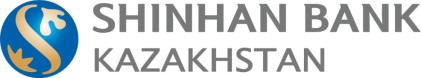 К правилам работы отдела клиентского сервисаАО «Шинхан Банк Казахстан»Информационный Чек-лист, определяющий список документов для открытия банковского счетадля государственных учреждений  Республики Казахстан Предоставляются оригиналы либо нотариально заверенные копии документов.В зависимости от видов открываемых счетов и правосубъектности клиента Банк вправе потребовать предоставления дополнительных документов, если это прямо установлено законодательством Республики Казахстан или Банком.1Заявление об открытии банковского счета (банковская форма, заполняемая компанией-заявителем);2Документ с образцами подписей и оттиска печати ;3Устав юридического лица;4В случае  если деятельность юридического лица осуществляется посредством лицензирования или разрешительной процедуры в соответствии с Законом РК «О разрешениях и уведомлениях»,  дополнительно предоставляется разрешение;5Справка о государственной регистрации (перерегистрации) юридического лица, сформированная на портале электронного правительства www.egov.kz, содержащая уникальный номер (нотариального заверения справки не требуется) , с указанием адреса места нахождения;6Документы, подтверждающие полномочия лиц, указанных в документе с образцами подписей и оттиска печати (протокол/решение, приказ);7Копия(-и) документа(-ов), удостоверяющего(-их) личность лица(лиц), уполномоченного(-ых) подписывать платежные документы при совершении операций, связанных с ведением банковского счета клиента (распоряжением деньгами на банковском счете) в соответствии с документом с образцами подписей и оттиска печати;8Разрешение Министерства финансов Республики Казахстан в лице Комитета Казначейства на открытие счета (на каждый счет);9Анкета юридического лица по установленной банком форме.